रिमोट प्रारंभिक हस्तक्षेप (रिमोट EI) सहमति और
पूर्व प्राधिकरण (PA) अनुरोध फॉर्म 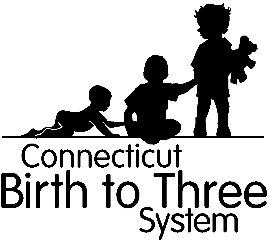 रिमोट EI के उपयोग के लिए परिवार की सहमति:मैं समझता/समझती हूं कि फोन या सुरक्षित वीडियो कनेक्शन का उपयोग करके मेरी विज़िट रिमोट रूप से पूरी होगी।मुझे प्रभावी रूप से ऐसा करने के लिए तकनीकी सहायता दी गई है।मैं समझता/समझती हूं कि मेरी पारिवारिक लागत भागीदारी शुल्क (यदि लागू हो) को रिमोट EI यात्राओं के लिए बिल किया जाएगा।मैं समझता/समझती हूं कि मैं किसी भी समय इस सहमति को रद्द कर सकता/सकती हूं।मुद्रित नाम:			हस्ताक्षर: 			 तिथि: 		~~~~~~~~~~~~~~~~~~~~~~~~~~~~~~~EI प्रोग्राम इस फॉर्म को पूरा करें, स्कैन करें और इसे CTBirth23@ct.gov पर ईमेल करें। मैं इस सहमति को रद्द करता/करती हूं: 	मुद्रित नाम:				हस्ताक्षर: 			 तिथि: 		प्रोग्राम का नाम:प्रोग्राम का नाम:बच्चे का नाम:बच्चे का नाम:Birth to Three संख्या:आरंभ तिथि:आरंभ तिथि:प्रस्तावित अंतिम तिथि:प्रस्तावित अंतिम तिथि:सेवा प्रकार: मूल्यांकन/आकलन  IFSP EITS  S@NC F2F IFSP: अनुभाग छह (जब तक माफ नहीं की गई हो) IFSP: अनुभाग छह (जब तक माफ नहीं की गई हो) IFSP: अनुभाग छह (जब तक माफ नहीं की गई हो) IFSP: अनुभाग छह (जब तक माफ नहीं की गई हो) IFSP: अनुभाग छह (जब तक माफ नहीं की गई हो)कारण:  इम्यून कॉम्प्रमाइज़ होम: कार्यबल की कमी: घोषित आपातकालीन स्थितिप्रत्येक चयन के लिए नीचे और अधिक विवरण दें:कारण:  इम्यून कॉम्प्रमाइज़ होम: कार्यबल की कमी: घोषित आपातकालीन स्थितिप्रत्येक चयन के लिए नीचे और अधिक विवरण दें:कारण:  इम्यून कॉम्प्रमाइज़ होम: कार्यबल की कमी: घोषित आपातकालीन स्थितिप्रत्येक चयन के लिए नीचे और अधिक विवरण दें:कारण:  इम्यून कॉम्प्रमाइज़ होम: कार्यबल की कमी: घोषित आपातकालीन स्थितिप्रत्येक चयन के लिए नीचे और अधिक विवरण दें:कारण:  इम्यून कॉम्प्रमाइज़ होम: कार्यबल की कमी: घोषित आपातकालीन स्थितिप्रत्येक चयन के लिए नीचे और अधिक विवरण दें:कौन सी तकनीक का उपयोग किया जाएगा और यदि OEC सूची में नहीं है तो आपने HIPAA अनुपालन कैसे निर्धारित किया  HIPAA शिकायत वेब आधारित एप्लिकेशन:___________________________________  फोन अन्य (वर्णन करें):कौन सी तकनीक का उपयोग किया जाएगा और यदि OEC सूची में नहीं है तो आपने HIPAA अनुपालन कैसे निर्धारित किया  HIPAA शिकायत वेब आधारित एप्लिकेशन:___________________________________  फोन अन्य (वर्णन करें):कौन सी तकनीक का उपयोग किया जाएगा और यदि OEC सूची में नहीं है तो आपने HIPAA अनुपालन कैसे निर्धारित किया  HIPAA शिकायत वेब आधारित एप्लिकेशन:___________________________________  फोन अन्य (वर्णन करें):कौन सी तकनीक का उपयोग किया जाएगा और यदि OEC सूची में नहीं है तो आपने HIPAA अनुपालन कैसे निर्धारित किया  HIPAA शिकायत वेब आधारित एप्लिकेशन:___________________________________  फोन अन्य (वर्णन करें):कौन सी तकनीक का उपयोग किया जाएगा और यदि OEC सूची में नहीं है तो आपने HIPAA अनुपालन कैसे निर्धारित किया  HIPAA शिकायत वेब आधारित एप्लिकेशन:___________________________________  फोन अन्य (वर्णन करें):केवल ऑफिस ऑफ़ अर्ली चाइल्डहुड:केवल ऑफिस ऑफ़ अर्ली चाइल्डहुड:केवल ऑफिस ऑफ़ अर्ली चाइल्डहुड:केवल ऑफिस ऑफ़ अर्ली चाइल्डहुड:केवल ऑफिस ऑफ़ अर्ली चाइल्डहुड:Date request received:Date returned to program:       Approved Denial Reason:Need Additional Information:Approved Denial Reason:Need Additional Information:Authorized Signature and Date:Authorized Signature and Date: